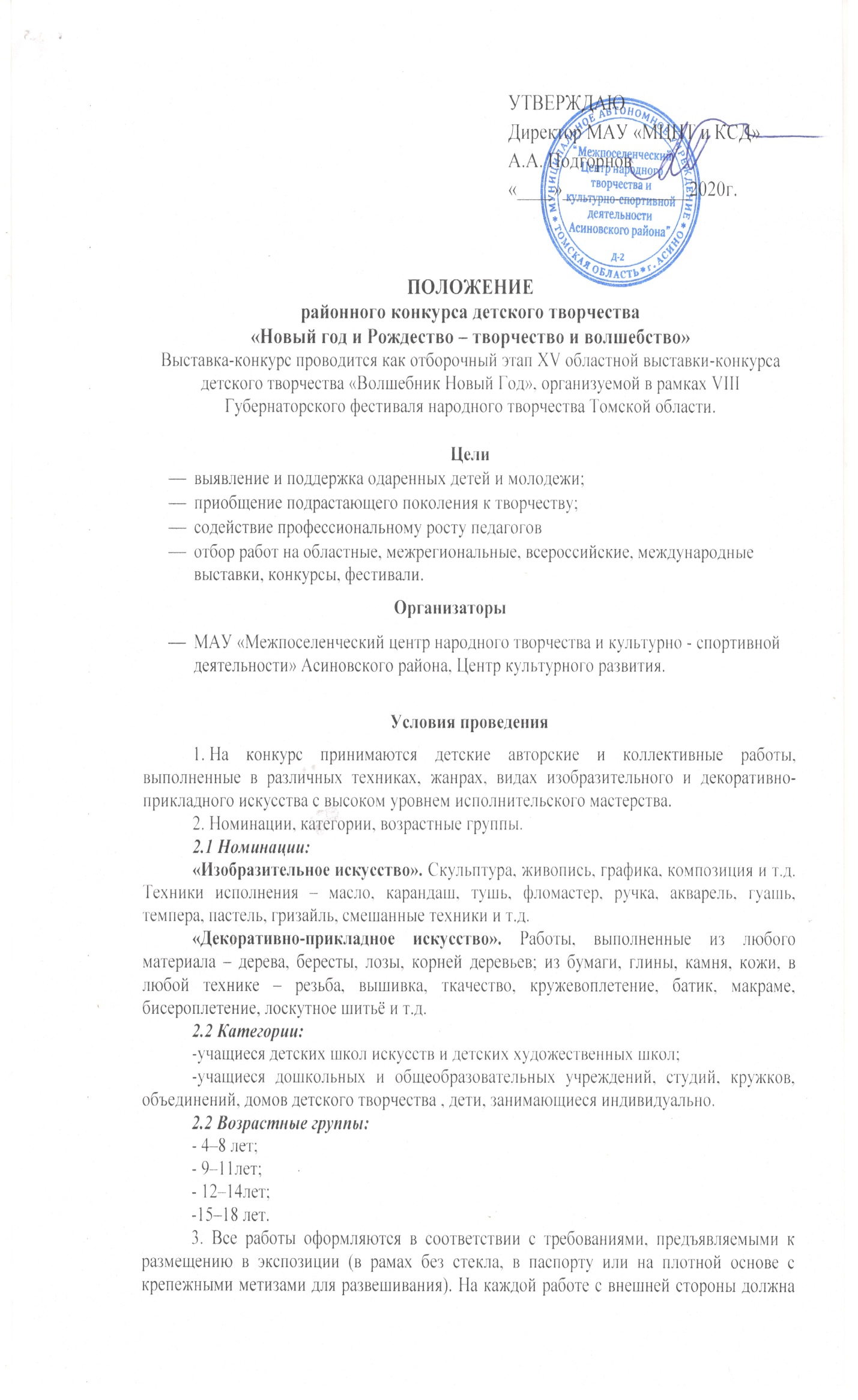 быть этикетка (Приложение №1) размером 3,0*8,0 см, распечатанная на принтере шрифтом № 14 ,где указывается: фамилия и имя автора, год рождения, название работы, год создания, материал, техника исполнения, размеры (в сантиметрах), место проживания.С обратной стороны работы указываются: Ф.И.О. автора полностью (без сокращения), дата рождения, место проживания, название работы, год создания, материал, техника исполнения, размер (в сантиметрах),учреждение, в котором автор обучается, кружок, в котором он занимается, Ф.И,О, педагога(полностью), под чьим руководством выполнена работа, адрес и контактный телефон.Размер работ – не менее 30*40 см - для ИЗО, для ДПИ - размер не ограничивается.4.Один автор может представить не более 3-х (трех) работ, учреждение – не более 10 работ. Обязательным условием является предварительный отбор работ на местах. Каждый конкурсант имеет право участвовать в одной или двух номинациях по выбору.5. К участию в конкурсе не допускаются работы, не соответствующие теме конкурса или имеющие низкий уровень исполнения, а также работы, оформленные с нарушением установленных настоящим положением правил.6. Педагоги и руководители студий, подготовившие победителей конкурса, будут награждены дипломами от организаторов районного конкурса «Новый год и Рождество – творчество и волшебство».ЖюриДля оценки конкурсных работ создается одно независимое жюри. Решение жюри является окончательным. Жюри имеет право:- присуждать 1,2,3 места в каждой номинации, в каждой категории, в каждой возрастной группе;- не присуждать места;- присуждать специальные дипломы, но не более 3-х;Участникам конкурса, занявшим 1, 2, 3 места, вручаются дипломы Лауреатов 1, 2, 3 степени. Всем остальным участникам - дипломы за участие в районной выставке- конкурсе.Состав жюри:-председатель жюри – директор МАУ «МЦНТ И КСД» Подгорнов А.А.-художественный руководитель МАУ «МЦНТ и КСД» Петракевич Л.А.-директор МБУ «АМБЦС» Кириллова Н.М.-методист отдела кинообеспечения МАУ «МЦНТ и КСД» Ткачук С.Ю.Подведение итогов конкурсаИтоги конкурса подводятся жюри до 4 декабря 2020, результаты размещаются на официальном сайте  МАУ «МЦНТ И КСД» и в группах в соцсетях. Открытие выставки 03.12.2020 в 16.00 в ЦКРЗакрытие выставки 06.01.2021г. Заявки на участие(приложение №2), конкурсные работы, согласие родителей на обработку персональных данных несовершеннолетних участников (приложение№ 3) до 1 декабря 2020 г. принимаются по адресу: г.Асино, ул. 9 мая, 36/1 (Центр культурного развития),кабинет методистов. Работы выдаются с 01 февраля по 28 февраля 2021 г.Работы, не востребованные в указанный срок, утилизируются.Координаторы конкурса:Ткачук Светлана Юрьевна, тел. 8 952 755-50-61; svetlana-tkachuk@mail.ruЕфименко Ирина Владимировна, тел. 8953 927 56 98.Приложение№ 1Этикетка:ФИО участника;год рождения,название фотографии,год создания,материал, техника,размеры в см.место, обучения, педагог(учитель ,преподаватель)место жительства участника:                                                                                                                        Приложение № 2Форма заявки на участие в выставке, выставке-конкурсе:МП					__________________          /_____________________						подпись				ФИОПриложение № 3Согласие родителей на обработку персональных данных несовершеннолетнего участникаЯ _____________________________________________________проживающий(ая)(фамилия, имя, отчество- мать, отец или другой законный представитель)по адресу_________________________________________________________________в соответствии с Федеральным законом от 27.07.2006 № 152-ФЗ «О персональных данных», даю согласие на обработку, включая сбор, систематизацию, накопление, хранение, уточнение(обновление, изменение) , использование персональных данных моей(-его) дочери( сына)_______________________________________________________________________			(фамилия, имя отчество несовершеннолетнего)	чьим законным представителем я являюсь, а именно : фамилии, имени, отчества, даты рождения, места учебы, специальности, класса (курса) обучения.Прошу считать данные сведения общедоступными. Настоящее согласие вступает в силу со дня его подписания и действует без ограничения срока.Согласие может быть отозвано мною в любое время на основании моего письменного заявления.________________                     _____________              ___________________(дата	)				(подпись)		(Ф.И.О.)			 Приложение № 4Согласие на обработку персональных данныхсовершеннолетнего участникаЯ_____________________________________________________________________,                                                         (фамилия, имя, отчество)проживающий (ая) по адресу________________________________________________________________________________________________________________(место регистрации)________________________________серия___________номер_________________(наименование документа, удостоверяющего личность)Выдан ______________________________________________________________________дата выдачи____________в соответствии в с Федеральным законом от 27.07.2006 № 152-ФЗ «О персональных данных», даю согласие на обработку следующих моих персональных данных: фамилия, имя, отчество, год ,месяц, дата рождения, образование, место учебы, специальность, класс9курс) и любая информация , относящаяся к моей личности, доступная или известная в любой конкретный момент времени9 далее- персональные данные).Прошу считать данные сведения общедоступными.Настоящее согласие вступает в силу со дня его подписания и действует без ограничения его срока.Я оставляю за собой право в случае неправомерного использования предоставленных данных согласие отозвать, предоставив письменное заявление.___________                                     __________________                                    ____________(дата)	(подпись)                                                  (Ф.И.О) №                             п/пФ. И. О. участника(полностью)Год рождения, возрастНазвание фотографии, год её создания, материал, техника исполнения, размеры в см.Место жительства участника Учреждение, в котором автор обучается, студия, кружок, в котором он занимается, Место  жительства участника Ф.И.О. (полностью) учителя, педагога, руководителя.Контактный телефон, E- mail учреждениянаправляющего работу1Иванов ИванИванович 197148 летМое село 2020Холст, масло40*50с.Ново-КусковоМАОУ ДОД «ДШИ»Педагог доп. образованияФИО полностью8-913- 840-95-1023